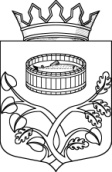 Ленинградская областьАдминистрацияЛужского муниципального районаПостановлениеОт  16 апреля 2020 г.  №  1331О работе церквей, храмов и иных культовых зданий и сооружений, специально предназначенных для богослужений, расположенных на территории муниципального образования «Лужский муниципальный район» Ленинградской областиВ целях реализации Указа Президента Российской Федерации от 02.04.2020 № 239 «О мерах по обеспечению санитарно-эпидемиологического благополучия населения на территории Российской Федерации в связи с распространением новой коронавирусной инфекции (COVID-19)», в соответствии с Федеральным законом от 30.03.1999 № 52-ФЗ «О санитарно-эпидемиологическом благополучии населения», постановлением Правительства Ленинградской области от 13.03.2020 № 117 «О введении на территории Ленинградской области режима повышенной готовности для органов управления и сил Ленинградской области подсистемы РСЧС и некоторых мерах по предотвращению распространения новой коронавирусной инфекции COVID-19 на территории Ленинградской области», в связи с увеличением числа заболевших новой коронавирусной инфекцией (COVID-19) на территории Ленинградской области, в рамках недопущения распространения болезни на территории Лужского муниципального района,    администрация Лужского муниципального района, п о с т а н о в л я е т:Запретить с 17 апреля 2020 года до отмены запрета посещение церквей, храмов и иных культовых зданий и сооружений, специально предназначенных для богослужений, молитвенных и религиозных собраний, религиозного почитания (паломничества), расположенных на территории муниципального образования «Лужский муниципальный район» Ленинградской области, за исключением  священнослужителей, а также лиц, присутствие которых необходимо для совершения богослужений, при отсутствии у таковых любых признаков ОРВИ и выполнения карантинных мер, применения мер дезинфекционного режима, средств индивидуальной защиты, увеличения кратности уборок помещений, использования входной термометрии с соблюдением необходимой дистанции между лицами не менее 1,5-2 метров. Главам администрации городских и сельских поселений
Лужского муниципального района Ленинградской области обеспечить соблюдение запрета, на посещение церквей, храмов и иных культовых зданий и сооружений, специально предназначенных для богослужений, молитвенных и религиозных собраний, религиозного почитания (паломничества), расположенных на территории поселений.Рекомендовать  ОМВД России по Лужскому  району Ленинградской области в рамках представленных полномочий обеспечить проведение мероприятий по соблюдению запрета на посещение церквей, храмов и иных культовых зданий и сооружений, специально предназначенных для богослужений, молитвенных и религиозных собраний, религиозного почитания (паломничества), расположенных на территории муниципального образования «Лужский муниципальный район» .   Контроль за исполнением постановления оставляю за собой.   Настоящее постановление вступает в силу со дня подписания и подлежит размещению на официальном сайте администрации Лужского муниципального района. Глава администрацииЛужского муниципального района			                  Ю.В. НамлиевРазослано: отд. ГО и ЧС адм. г.п. и с.п.  ОМВД России по ЛР ЛО, церковь, прокуратура.